취 업 추 천 의 뢰 서Ⅰ. 회사개요Ⅱ. 구인사항Ⅲ. 기타요구사항(회사소개 또는 구인 대상자에 대한 요구사항 등을 기입해 주십시오)* 연락처 : 전화 - (051)510-1283  / E-Mail - jobmail@pusan.ac.kr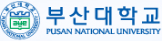 회  사  명흥아라인㈜흥아라인㈜흥아라인㈜사업자등록번호사업자등록번호666-87-01659666-87-01659주      소우편번호04526(본사) 서울특별시 중구 세종대로64, 해남빌딩 신관 2층(본사) 서울특별시 중구 세종대로64, 해남빌딩 신관 2층(본사) 서울특별시 중구 세종대로64, 해남빌딩 신관 2층(본사) 서울특별시 중구 세종대로64, 해남빌딩 신관 2층(본사) 서울특별시 중구 세종대로64, 해남빌딩 신관 2층주      소우편번호48939(부산) 부산광역시 중구 충장대로11, 부산무역회관 10층(부산) 부산광역시 중구 충장대로11, 부산무역회관 10층(부산) 부산광역시 중구 충장대로11, 부산무역회관 10층(부산) 부산광역시 중구 충장대로11, 부산무역회관 10층(부산) 부산광역시 중구 충장대로11, 부산무역회관 10층회 사 현 황주생산품목외항화물운송종업원수110명연간매출액연간매출액9,715억원회 사 현 황업  종해상운송종업원수110명연간매출액연간매출액9,715억원회사홈페이지http://www.heungaline.comhttp://www.sinokor.co.krhttp://www.heungaline.comhttp://www.sinokor.co.krhttp://www.heungaline.comhttp://www.sinokor.co.krhttp://www.heungaline.comhttp://www.sinokor.co.krhttp://www.heungaline.comhttp://www.sinokor.co.krhttp://www.heungaline.comhttp://www.sinokor.co.krhttp://www.heungaline.comhttp://www.sinokor.co.kr추    천희망학과 무관 무관 무관 무관 무관 무관추천인원추천인원추천인원1명1명취 업 후 담당업무근무부서근무부서부산운항팀부산운항팀부산운항팀부산운항팀담당업무담당업무담당업무운항운항자격요건대학졸업/ 군필/ 운전가능/ 토익700점 이상대학졸업/ 군필/ 운전가능/ 토익700점 이상대학졸업/ 군필/ 운전가능/ 토익700점 이상대학졸업/ 군필/ 운전가능/ 토익700점 이상대학졸업/ 군필/ 운전가능/ 토익700점 이상대학졸업/ 군필/ 운전가능/ 토익700점 이상채용형태채용형태채용형태□정규직 ▣정규직전환형인턴□정규직 ▣정규직전환형인턴구    비서    류구 분구 분구 분수량수량수량구 분구 분구 분구 분수량구    비서    류이 력 서이 력 서이 력 서자사 ▣자유 □자유 □성 적 증 명 서성 적 증 명 서성 적 증 명 서성 적 증 명 서□구    비서    류자기소개서자기소개서자기소개서자사 ▣자유 □자유 □성 적 증 명 서성 적 증 명 서성 적 증 명 서성 적 증 명 서□구    비서    류추 천 서추 천 서추 천 서□□□졸업(예정)증 명 서졸업(예정)증 명 서졸업(예정)증 명 서졸업(예정)증 명 서▣구    비서    류추 천 서추 천 서추 천 서□□□기 타기 타급    여420만원 / 월420만원 / 월420만원 / 월상 여 금성과금형식으로 지급 %(수령액□, 본봉□)성과금형식으로 지급 %(수령액□, 본봉□)성과금형식으로 지급 %(수령액□, 본봉□)성과금형식으로 지급 %(수령액□, 본봉□)성과금형식으로 지급 %(수령액□, 본봉□)연봉 : 5,000만원이상/ 년연봉 : 5,000만원이상/ 년근무시간평  일출근시간출근시간09시09시09시09시퇴근시간퇴근시간18시18시근무시간토요일출근시간출근시간3주 1회 당직근무3주 1회 당직근무3주 1회 당직근무3주 1회 당직근무퇴근시간퇴근시간휴    일  일요일,  국경일□,   기타(  ),  회사자체휴뮤( )  일요일,  국경일□,   기타(  ),  회사자체휴뮤( )  일요일,  국경일□,   기타(  ),  회사자체휴뮤( )  일요일,  국경일□,   기타(  ),  회사자체휴뮤( )  일요일,  국경일□,   기타(  ),  회사자체휴뮤( )  일요일,  국경일□,   기타(  ),  회사자체휴뮤( )  일요일,  국경일□,   기타(  ),  회사자체휴뮤( )  일요일,  국경일□,   기타(  ),  회사자체휴뮤( )  일요일,  국경일□,   기타(  ),  회사자체휴뮤( )  일요일,  국경일□,   기타(  ),  회사자체휴뮤( )  일요일,  국경일□,   기타(  ),  회사자체휴뮤( )접수마감일~5-14(화), 17시까지~5-14(화), 17시까지~5-14(화), 17시까지전형혜택전형혜택□서류가점 □서류면제 □없음 □기타(  )□서류가점 □서류면제 □없음 □기타(  )□서류가점 □서류면제 □없음 □기타(  )□서류가점 □서류면제 □없음 □기타(  )□서류가점 □서류면제 □없음 □기타(  )□서류가점 □서류면제 □없음 □기타(  ) 새로운 일에도 적극적으로 임할 수 있는 긍정적이고 적극적인 지원자를 희망합니다. 1차 서류전형과 2차 면접을 거쳐 입사하게 되면, 수습 3개월 후 정규직 전환되겠습니다.